Муниципальное бюджетное общеобразовательное учреждение«Добровская школа-гимназия имени Я.М.Слонимского» Симферопольского района Республики Крым(МБОУ «Добровская школа- гимназия имени Я.М.Слонимского)ОКПО 00793762;ОГРН 1159102010253; ИНН /КПП9109008822/910901001ул.Комсомольская, д.1-А, с. Доброе, Симферопольский район, РК, 297571тел/факс 3(652) 31-12-24, e-mail: school_simferopolsiy-rayon6@crimeaedu.ru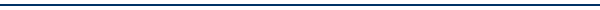 В целях стимулирования творческого роста школьников, выявления и поддержки одаренных учащихся, а также создания условий всестороннего интеллектуального, творческого развития личности.ПРИКАЗЫВАЮ:Утвердить школьный план работы с одаренными детьми на 2023/2024 учебный год. (Приложение)Руководителям школьных методических объединений Годлевской В.П., Муединовой Г.О., Темеш У.У., Халиловой А.И., Юсуфовой С.С., Муратовой М.Э.:Включить в планы методических объединений мероприятия по работе с одаренными  детьми										до 12.09.2023г.Мусаевой С.И., заместителю директора по УВР:3.1. Подвести итоги работы с одаренными детьми на методическом совете в мае 2024 года. Контроль	за	выполнением	приказа	возложить	на	заместителя	директора	по учебно- воспитательной работе Мусаеву С.И.Директор						                        Е.В.НикитчукС приказом  от 31.08.2023г. № 395-о  ознакомлены:Приложение к приказу от 31.08.2023г. № 395-оПЛАНработы с одаренными детьми МБОУ «Добровская школа-гимназия имени Я.М.Слонимского» на 2023/2024 учебный годПРИКАЗ31.08.202331.08.2023№ 395-о№ 395-ос. ДоброеОб организации работы с одаренными детьми в 2023/2024 учебном годуОб организации работы с одаренными детьми в 2023/2024 учебном годуОб организации работы с одаренными детьми в 2023/2024 учебном году№ФИО учителяДатаПодпись1Мусаева С.И.2Годлевская В.П.3Муединова Г.О.4Халилова А.И.5Темеш У.У.6Юсуфова С.С.7Муратова М.Э.№Содержание мероприятияСроки проведенияОтветственный1.Своевременное выявление одаренных детейВ течение годаУчитель – предметник, классные руководители2.Обновление  базы данных одаренных детейВ течение годаЗДВР,Учитель – предметник, классные руководители3.Продолжить работу школьного отделения МАН «Искатель» по секциям:«Русский язык и литература»Зайцева М.А.В течение года3.«Крымскотатарский язык и литература»Иззетова А.Н.В течение года3.«Историческое краеведение»Кавалеристова А.А.В течение года3.«Математика»Грищенко Е.Л.В течение года3.«Физика»Голубева Л.Д.В течение года3.«Химия»Корчевская Т.Н.В течение года3.«Биология» Бадун В.И.В течение года4.Провести сессию школьного отделения МАН «Искатель»Шостак Т.Н.В течение года5.Провести школьный этап Всероссийской олимпиады школьников, победителей направить для участия в муниципальном этапе Всероссийской олимпиады школьниковМусаева С.И.Октябрь-декабрь6.Принять участие в муниципальных, республиканских творческих конкурсахМусаева С.И.В течение года7.Провести предметные неделиРуководители ШМОПо графику8.Продолжить работу с ВУЗами, создать условия для посещения «Дней открытых дверей» и курсов в ВУЗНеметулаева М.Ф.В течение года9.Заслушать вопросы:а) на методическом совете:- организация работы с одаренными детьми;- о подготовке учащихся к участию в районных олимпиадах, конкурсах, сессии МАН «Искатель»;-о результативности II этапа Всероссийских олимпиад;- об итогах работы с одаренными детьми;б) на заседаниях ШМО:- о системе индивидуальной работы учителей с одаренными и наиболее способными учащимися;- об организации проектно-исследовательской деятельности с учащимися профильных и гимназических классовМусаева С.И.Мусаева С.И.Мусаева С.И.Руководители ШМОСентябрьЯнварьМайОктябрь10.Научно-практическая конференция «Шаг в науку»Мусаева С.И.Февраль-март11.Продолжить работу по сопровождению одаренных детей начальных классовСенченко Е.В.По плану работы с одаренными детьми в начальной школе